  Совещание руководителей образовательных организаций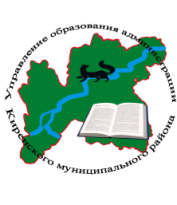 Дата проведения: 14 мая 2021 года.Начало совещания: 14.00 часов. Место проведения: МКУ «Центр развития образования».Участники совещания: специалисты управления образования, методисты  МКУ ЦРО, руководители образовательных организаций. Повестка совещания14.00–14.05Приветственное слово.Воробьев А. В., первый заместитель мэра – председатель комитета по социальной политике,Звягинцева О. П., начальник  управления образования.14.05–14.15Обеспечение безопасных условий в образовательных организациях. Звягинцева О. П., начальник  управления образования.14.15–14.20Итоги внеплановой проверки по соблюдению безопасного пребывания детей в образовательных организациях.Любец Е. Б., методист МКУ «Центр развития образования».14.20 – 14.30Информация о завершении 2020-2021 учебного года.Зырянова С. Л., заместитель начальника  управления образования.14.30 –14.40Об организации и проведении летней оздоровительной кампании на территории Киренского района. Роднаева О. А. , ведущий специалист управления образования.14.40 – 14.50Об ответственности руководителей за своевременность и достоверность предоставления отчетности по стажу в ПФР.Курбатова Е. В., заместитель главного бухгалтера.14.50 – 15.00О вопросах пенсионного законодательства.Зограбян Е. Л., ведущий специалист по персоналу.15.00 – 15.10 О выявленных нарушениях обязательных требований законодательства РФ в сфере ветеринарии при мониторинге ФГИС «Меркурий».Агафонова М. В., руководитель группы учета питания.15.10 – 15.20О проведении государственной итоговой аттестации в 2021 году. Хорошев И. В., директор МКУ ЦРО.15.20 – 15.30Вопросы – ответы. Принятие решений. 